Summer Preschool Fun 2022!We are excited to announce our Summer Preschool Fun program for summer 2022!  These multi age programs will provide your child a full week of exciting projects, adventures, and activities: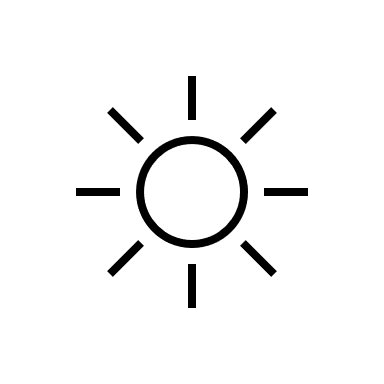 *Games and fun	   *Center time	   *Outdoor play		*Tasty snacks     *Arts and crafts	*Songs and stories		*Mini hikesSPF is designed for the following groups:Children who turned 3 by September 2021 and have completed a year of Preschool.Children who are 4 and 5 years old (regardless of Preschool attendance)Children who completed Kindergarten this year.  (Please note: your child does not need to be a Preschool student or alumni to attend.)Camp Offerings 2022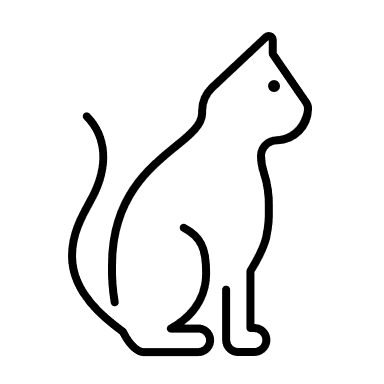 Pete the Cat         June 13-17     9:00 a.m.-noonSpend a week with everyone’s favorite cool cat.  Creepy Crawlies       June 20-24     9:00 a.m.- noon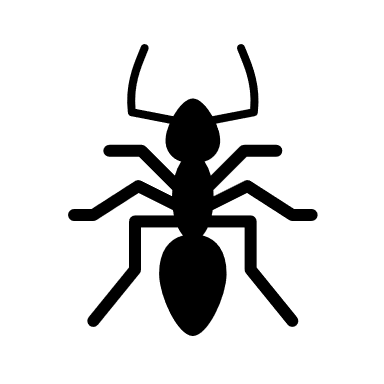 Explore the world of insects through science, art, and exploration.                           Wildlife of Montana     July 18-22      9:00 a.m.- noon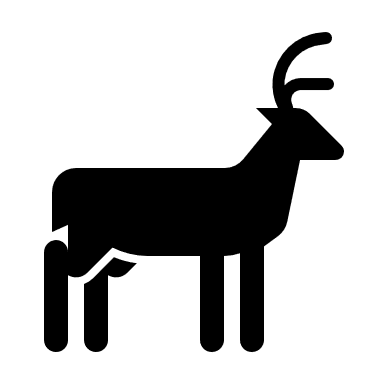                                                         Learn about the animals that call our state home.  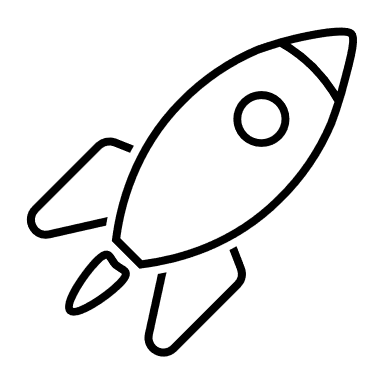 Space: the final frontier    July 25-29         9:00 a.m.- noonSpend a week exploring the wonders of outer space.t Children are invited to bring a sack lunch as we will eat during the last part of the morning.   A snack will be provided.t Sessions will be led by two Preschool staff.  Class size is limited so register early!t Session cost is $125 for the first session and $115 for additional sessions (or for siblings).   This fee covers all supplies, a daily snack, and a special Preschool t-shirt!t To register, return the completed form to the Preschool with a $50 non-refundable deposit (per session).   The balance of your fee will be due on the first day of camp. SPF Registration q Pete the Cat					q  Wildlife of Montana     June 13-17  9:00 a.m. – noon                                            July 18-22      9:00 a.m.- noonq Creepy Crawlies			           q Space: the final frontier           June 20-24      9:00 a.m.-noon                                       July 25-29      9:00 a.m.- noonChild’s Name _________________________________  Date of Birth _______________Parent Name(s) _______________________Best Phone Number ____________________________________Best Email ___________________________________________Person(s) Authorized to transport child __________________________________________________________________________________________________________Emergency Contact (if parent can’t be reached) _____________________________________________________________________Health StatementI verify that ____________________________ is:q in good health and able to participate in typical preschool activities.q in good health and able to participate in typical preschool activities with the following exceptions or accomocations______________________________________________________________________________________________________________________________________________________________Allergies or other concerns: __________________________________________________________________________________________________________________________________________________________________________Parent Signature________________________________________     Date_____________________Return to the Preschool Office with $50 non-refundable deposit.